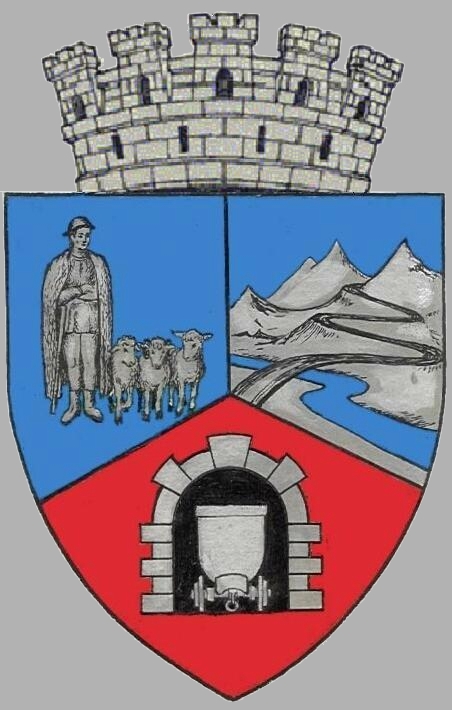 HOTĂRÂRE  NR. 46 /2017 privind  aprobarea închirierii prin licitaţie publică a unor locuri de parcare de reşedinţă, aparţinând domeniului public al municipiului Vulcan         Consiliul local al municipiului Vulcan,         Având în vedere expunerea de motive a Primarului municipiului Vulcan,  dl. Gheorghe Ile, înregistrată sub nr. 56/9612/22.05.2017 prin care se propune aprobarea închirierii prin licitaţie publică a unor locuri de parcare de reşedinţă aparţinând domeniului public al municipiului Vulcan,          Văzând Proiectul de hotărâre nr. 56/9613/2017, raportul Direcției ADPP din cadrul aparatului de specialitate al Primarului Municipiului Vulcan înregistrat sub nr. 59/9614/2017, avizul comisiei de specialitate ”Amenajarea teritoriului protecţia mediului şi turism” înregistrat sub nr. 60/9615/2017,  de pe lângă Consiliul local ,În conformitate cu prevederile art. 15 din Legea nr. 213/1998 privind proprietatea publică şi regimul juridic al acesteia, cu modificările și completările ulterioare, precum și cu  prevederile art. 861, alin (3) din Noul Cod Civil;În temeiul art.36 alin.(5) lit. „a”, şi art. 123 alin. (2) din Legea administraţiei publice locale  nr. 215/2001,republicată, cu modificările şi completările ulterioare;HOTĂRĂŞTE :           Art.1 Se aprobă închirierea prin licitaţie publică a locurilor de parcare de reşedinţă amenajate în municipiul Vulcan, identificate conform anexelor nr. 1 şi nr. 2, care  fac  parte  integrantă   din  prezenta  hotărâre, astfel: - b-dul M.Viteazu-zona bl.3A1-3C1-Grădiniţa PP+PN-Cinematograf -94 locuri, din care 10 locuri sunt pentru persoanele cu grad de handicap- (anexa nr.1);- b-dul M.Viteazu-zona bl. 1M-PT.11 -52 locuri, din care 3 locuri sunt pentru persoanele cu grad de handicap - (anexa nr. 2);  Art.2  Închirierea se va face în urma adjudecării licitaţiei publice, pentru o durată de 3 ani, cu posibilitate de prelungire, în condițiile legii.Art.3  Se aprobă caietele de sarcini pentru organizarea licitaţiei, conform anexelor nr.3 şi nr.4, care  fac  parte  integrantă   din  prezenta  hotărâre.	Art.4. Preţul de pornire al licitaţiei va fi de 10 lei/loc parcare/lună pentru parcările identificate în anexele 1şi 2. 	Art.5. Se împuterniceşte Primarul municipiului Vulcan să organizeze licitaţia şi să încheie contractul de închiriere cu persoana câştigătoare, în baza raportului de adjudecare a licitaţiei.	Art.6.  La data intrării în vigoare a prezentei, se abrogă Anexa nr.7 din HCL. nr.39/2014, privind aprobarea închirierii prin licitaţie publică a unor locuri de parcare aparţinând domeniului public al municipiului Vulcan.	Art.7. Împotriva prevederilor prezentei hotărâri se poate face contestaţie în conformitate cu prevederile Legii nr. 554/2004 privind contenciosul administrativ, cu modificările şi completările ulterioare.Art.8 Prezenta hotărâre se comunică Instituţiei Prefectului -  judeţul Hunedoara, primarului municipiului Vulcan, Direcţia Administrarea Domeniului Public şi Privat, Arhitect şef , Direcţiei economice   şi se aduce la cunoştinţă publică.   VULCAN,  31.05.2017     PREŞEDINTE DE ŞEDINŢĂ:                                    CONTRASEMNEAZĂ:SECRETAR                                                                                                                Consilier  Petculescu Petre Dan	                                                      Jr. Peter Rodica        Prezenta hotărâre a fost adoptată prin vot liber exprimat , fiind exprimate 17 voturi „pentru”